КАК ПРОГОЛОСОВАТЬ ЗА ДМИТРИЯ ГАЛОЧКИНА НА ВЫБОРАХ В ОБЩЕСТВЕННУЮ ПАЛАТУ РФ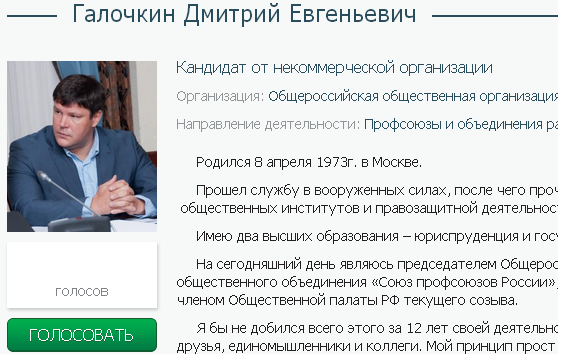 Голосование проходит с 1 мая по 30 мая  в сети интернет. Профиль кандидата Дмитрия Галочкинаhttp://2014.oprf.ru/candidates/person/422  - там действует ссылка на голосование (кнопка «ГОЛОСОВАТЬ» под фото) Для того, чтобы проголосовать, необходимо:1. ЗАРАНЕЕ зарегистрироваться и активировать личный кабинет на сайте государственных услуг- www.gosuslugi.ru. Как это  сделать – написано во второй части этой инструкции.2. зайти на сайт http://oprf.roi.ru (в поиске кандидатов найти Дмитрия Галочкина) или  сразу зайти на профиль Дмитрия Галочкина на сайте  Общественной палаты РФ  http://2014.oprf.ru/candidates/person/422/ 3. Вверху этой страницы вы увидите кнопку «войти», как показано на рисунке 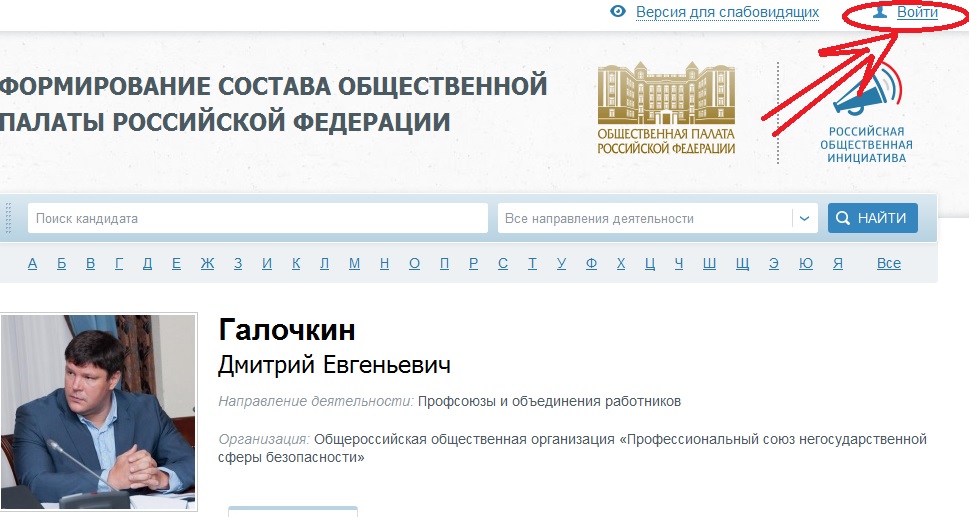 3. Нажмите ее, и вы попадете на страницу входа на портал госуслуг. Введите там данные от активированного заранее Вашего личного кабинета сайта Госуслуг.4. проголосуйте за Дмитрия!Как зарегистрироваться на ГосуслугахДля регистрации на сайте Госуслуг понадобится:- паспорт- СНИЛС (номер, который находится на зеленой карточке пенсионного страхования) (если карточки нет на руках, то СНИЛС можно узнать в бухгалтерии вашей организации)- адрес электронной почты +   мобильный телефонСпособы регистрации: Наиболее простой путь для жителей Москвы: приехать в Общественную палату РФ по адресу: м.Белорусская, Новослободская, Миусская площадь, д.7/1. (Напоминаем - Иметь при себе паспорт, мобильный телефон, СНИЛС!) – регистрация проходит при помощи сотрудницы Ростелекома слева от охраны.  	Вы сразу же сможете проголосовать с компьютера, на котором проходили регистрацию.  Или же запишите свой логин и пароль по итогам регистрации, чтобы проголосовать из дома или офиса Самостоятельная регистрация из дома (офиса) с последующим обязательным заездом в офис Ростелекома (или так же – в Общественную палату РФ):Действует схема: регистрация кабинета самостоятельно – выезд в офис Ростелекома за кодом активации кабинета – ввод кода активации  - вход в систему электронного правительства . Пошаговый алгоритм: 1.     Зайти на сайт www.gosuslugi.ru и там выбрать пункт «регистрация», затем выбрать  пункт «граждане РФ»,  либо сразу направиться по этой  ссылке:https://esia.gosuslugi.ru/sia-web/rf/registration/lp/Index.spr2.     Внизу страницы нажать кнопку «далее»3.     В открывшейся странице с правилами внизу поставить отметку в поле «подтвердить» и нажать «далее»4.     На открывшейся странице выбора способа получения активации выбрать «в офисе Ростелекома», нажать «далее»5.     Заполнить в анкете свои данные, нажать «далее». Номер СНИЛС находится на зеленой карточке пенсионного страхования, он обязателен.6.     Выбрать пароль, контрольный вопрос (его ни в коем случае не забыть), нажать «далее»7.     К этому моменту на выбранный адрес электронной почты придет письмо с кодом подтверждения адреса почты. На телефон придет смс с кодом подтверждения номера телефона. Их необходимо ввести на следующей странице. Нажать далее.8.     Откроется страница с окончанием заполнения анкеты. Для завершения регистрации необходимо активировать ваш личный кабинет – это делается с помощью кода активации, который Вы получаете в  офисе Ростелекома. При себе иметь паспорт и номер СНИЛС. Можно также приехать в Общественную палату РФ – тут Вам тоже могут выдать  код активации. 9.     Получив   код активации, надо его ввести на странице регистрации на сайте www.gosuslugi.ru , вместе с номером СНИЛС. Теперь Вы активировали свой личный кабинет и можете его использовать. Важно: зарегистрировать  и активировать личный кабинет  можно и в отделении Ростелекома непосредственно, сотрудники там помогут. При себе иметь паспорт и номер СНИЛС. Список адресов Ростелеком в г.Москва:ул. Сущевский вал 26. Ежедневно с 09:00 до 20:00, без перерыва на обед.г. Москва ул. Гончарная 26. Ежедневно с 09:00 до 20:00, без перерыва на обедг. Москва ул. Брянская д.3. Пн-Пт: 09:00 - 19:00, без перерыва на обед.
Суббота, воскресенье – выходные дни.г. Москва Проспект Андропова д.19. Ежедневно с 09:00 до 20:00, без перерыва на обед.В случае вопросов или затруднений обращайтесь по телефонам: Любовь – тел. +79035526425, Екатерина – тел. +79689450379 или Надежда – тел. +79637825809, Марина – тел.+79057550304  Общий телефон офиса:  +7(495) 6859495 .